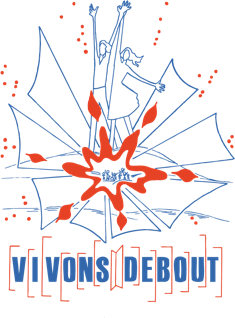 Août24-26	79e assemblée générale et session de formationSeptembre4	Comité des publications-	Formation des équipes-	Session régionale sur le thème de l’année et les programmesOctobre	12	1er Bulletin et 1er Khaoua-	Lancement de la souscriptionNovembre20	Exécutif général-	Demande de reconnaissanceDécembre5	Comité des publications7	2e Bulletin et 2e Khaoua14	1er Bulletin des Camps-	Projet Avent, Noël des pauvres, courriel de réflexionJanvier19	55e anniversaire du SPV19-20	80e assemblée générale20	Assemblée générale des Camps de l’Avenir25	2e Bulletin des CampsFévrier9	Session des leaders13	Comité des publications24	Tirage de la souscription27	3e Bulletin et 3e KhaouaMars-	Semaines de la Solidarité SPV-	Campagne des Cent Associés-	Projet Pâques – courriels de réflexionAvril21	Pâques-	Semaines de la Solidarité SPV-	Visites des équipes, régions…. (mars-avril-mai)Mai8	Exécutif général10	3e Bulletin des Camps17	4e Bulletin et 4e Khaoua-	Aide à l’ouverture des Camps (début 18 mai)Juin14	5e Bulletin et invitation à la sessionJuillet-	Camps des jeunesAoût23-25	81e assemblée générale